ПРАВИТЕЛЬСТВО КАЛУЖСКОЙ ОБЛАСТИПОСТАНОВЛЕНИЕот 24 октября 2014 г. N 625О КООРДИНИРУЮЩЕМ ОРГАНЕ (ШТАБЕ) НАРОДНЫХ ДРУЖИНКАЛУЖСКОЙ ОБЛАСТИВ соответствии с Законом Калужской области "О регулировании отдельных правоотношений, связанных с участием граждан в охране общественного порядка" Правительство Калужской областиПОСТАНОВЛЯЕТ:1. Создать координирующий орган (штаб) народных дружин Калужской области и утвердить его состав (приложение N 1).2. Утвердить Положение о координирующем органе (штабе) народных дружин Калужской области (приложение N 2).3. Настоящее Постановление вступает в силу со дня его официального опубликования.Губернатор Калужской областиА.Д.АртамоновПриложение N 1к ПостановлениюПравительства Калужской областиот 24 октября 2014 г. N 625СОСТАВКООРДИНИРУЮЩЕГО ОРГАНА (ШТАБА) НАРОДНЫХ ДРУЖИНКАЛУЖСКОЙ ОБЛАСТИПриложение N 2к ПостановлениюПравительства Калужской областиот 24 октября 2014 г. N 625ПОЛОЖЕНИЕО КООРДИНИРУЮЩЕМ ОРГАНЕ (ШТАБЕ) НАРОДНЫХ ДРУЖИНКАЛУЖСКОЙ ОБЛАСТИ1. Координирующий орган (штаб) народных дружин Калужской области (далее - штаб) создается в соответствии с Порядком создания и деятельности координирующих органов (штабов) народных дружин, утвержденным Законом Калужской области "О регулировании отдельных правоотношений, связанных с участием граждан в охране общественного порядка", в целях координации деятельности народных дружин в Калужской области (далее - народные дружины) и организации взаимодействия народных дружин с органами государственной власти Калужской области, органами местного самоуправления и правоохранительными органами по вопросам охраны общественного порядка на территории Калужской области.2. Штаб в своей деятельности руководствуется положениями Федерального закона "Об участии граждан в охране общественного порядка", Закона Калужской области "О регулировании отдельных правоотношений, связанных с участием граждан в охране общественного порядка", иными нормативными правовыми актами Российской Федерации и Калужской области, регулирующими деятельность в сфере охраны общественного порядка, а также настоящим Положением.3. Состав штаба утверждается постановлением Правительства Калужской области.Штаб возглавляет начальник штаба. В отсутствие начальника штаба его полномочия исполняет первый заместитель начальника штаба. В отсутствие начальника штаба и первого заместителя начальника штаба полномочия начальника штаба исполняет заместитель начальника штаба.4. Основные задачи штаба:- организация взаимодействия народных дружин с органами государственной власти Калужской области, органами местного самоуправления и правоохранительными органами по вопросам охраны общественного порядка;- рассмотрение основных вопросов деятельности народных дружин, выявление проблем, возникающих в процессе деятельности народных дружин, выработка предложений по их решению;- привлечение к своей работе представителей заинтересованных органов, организаций и других специалистов;- осуществление других полномочий в соответствии с законодательством.5. Штаб осуществляет следующие функции:- организует и координирует деятельность народных дружин;- рассматривает вопросы деятельности народных дружин по выполнению возложенных на них задач, выявляет проблемы, возникающие в процессе их деятельности, вырабатывает предложения по их решению, изучает и распространяет передовой опыт работы;- осуществляет подготовку предложений по дальнейшему совершенствованию правового регулирования деятельности народных дружин;- осуществляет сбор и анализ информации, принимает предложения по совершенствованию деятельности народных дружин и оценивает их работу;- участвует в мероприятиях по обучению командиров народных дружин, проводит с ними организационную и методическую работу;- рассматривает вопрос о представлении к награждению отличившихся командиров народных дружин;- способствует распространению правовых знаний среди населения.6. Для осуществления возложенных задач штаб имеет право:- запрашивать в установленном порядке от органов государственной власти, местного самоуправления и иных органов и организаций информацию, необходимую для организации участия граждан в охране общественного порядка;- заслушивать на заседаниях штаба командиров народных дружин по вопросам организации их деятельности;- вносить предложения в органы исполнительной власти Калужской области о заслушивании органов местного самоуправления по вопросам оказания поддержки гражданам и их объединениям, участвующим в охране общественного порядка, создания условий для деятельности народных дружин;- вносить в установленном порядке на рассмотрение Губернатору Калужской области, в Правительство Калужской области, органы исполнительной власти Калужской области и правоохранительные органы предложения по вопросам, относящимся к организации участия граждан в охране общественного порядка;- привлекать к работе экспертов и специалистов.7. Заседание штаба является правомочным, если на заседании присутствуют более половины его членов.8. Заседания штаба проводятся по мере необходимости, но не реже одного раза в квартал. Повестка заседания определяется начальником штаба с учетом предложений членов штаба.9. Решения штаба принимаются простым большинством голосов. В случае равенства голосов голос начальника штаба является решающим. Итоги заседаний штаба оформляются в недельный срок протоколами, которые подписывает начальник штаба.10. Штаб осуществляет свою деятельность на основании плана, разрабатываемого на полугодие.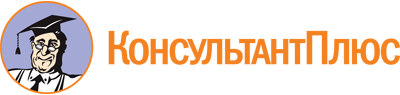 Постановление Правительства Калужской области от 24.10.2014 N 625
(ред. от 18.01.2023)
"О координирующем органе (штабе) народных дружин Калужской области"
(вместе с "Положением о координирующем органе (штабе) народных дружин Калужской области")Документ предоставлен КонсультантПлюс

www.consultant.ru

Дата сохранения: 10.06.2023
 Список изменяющих документов(в ред. Постановлений Правительства Калужской областиот 23.04.2015 N 222, от 22.08.2017 N 469, от 10.03.2020 N 164,от 18.01.2023 N 33)Список изменяющих документов(в ред. Постановлений Правительства Калужской областиот 23.04.2015 N 222, от 22.08.2017 N 469, от 10.03.2020 N 164,от 18.01.2023 N 33)КалугинОлег Анатольевич-министр внутренней политики Калужской области, начальник штабаКомисаренкоБорис Васильевич-помощник министра внутренней политики Калужской области, атаман Калужского отдельского казачьего общества войскового казачьего общества "Центральное казачье войско", первый заместитель начальника штабаГунькоАлексей Тимофеевич-пенсионер, заместитель начальника штаба (по согласованию)ФранцузоваЛюдмила Викторовна-начальник отделения по взаимодействию с органами исполнительной власти и органами местного самоуправления управления организации охраны общественного порядка и взаимодействия с органами исполнительной власти и органами местного самоуправления Управления Министерства внутренних дел Российской Федерации по Калужской области, секретарь штаба (по согласованию)Члены штаба:ГрищенкоВячеслав Евгеньевич-заместитель начальника управления организации охраны общественного порядка и взаимодействия с органами исполнительной власти субъектов Российской Федерации и органами местного самоуправления Управления Министерства внутренних дел Российской Федерации по Калужской области (по согласованию)ЗайцевСергей Николаевич-главный специалист отдела по работе с политическими партиями и национальными объединениями управления внутренней политики министерства внутренней политики Калужской областиЕгоренокМихаил Анатольевич-председатель административного комитета управления по работе с населением на территориях - командир общественной организации "Народная дружина города Калуги по охране общественного порядка" (по согласованию)ИгнатовАлексей Константинович-главный специалист отдела по работе с политическими партиями и национальными объединениями управления внутренней политики министерства внутренней политики Калужской областиТумановВладимир Валерьевич-начальник отдела по работе с казачеством управления внутренней политики министерства внутренней политики Калужской области